.Intro: 4 counts.  One easy tag at the end of Wall 4 (facing front)Section 1:	CROSS, ROCK, CHASSE RIGHT, CROSS, ROCK, CHASSE LEFTSection 2:	CROSS, SIDE, BEHIND, 1/4 TURN, STEP, PIVOT 1/2 TURN, SHUFFLESection 3:	1/4 TURN, BACK, ROCK, SIDE, BEHIND, SIDE, SHUFFLE FORWARDSection 4:	ROCK FORWARD, 3/4 TURN SHUFFLE, ROCK FORWARD,  COASTER STEPBegin AgainTag: at the end of Wall 4 facing front;  ADD the following steps;RIGHT ROCKING CHAIR, JAZZBOXContact: www.silverstarswesterndancers.com  -  dianadawson@btinternet.com  -  Tel:01896 756244Why Don't You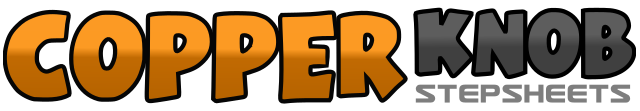 .......Count:32Wall:4Level:Beginner / Improver.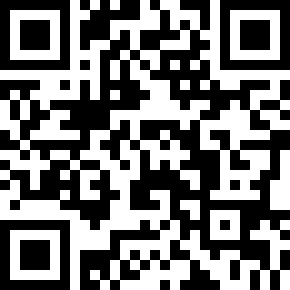 Choreographer:Diana Dawson (UK) - April 2013Diana Dawson (UK) - April 2013Diana Dawson (UK) - April 2013Diana Dawson (UK) - April 2013Diana Dawson (UK) - April 2013.Music:Why Don't You Spend the Night - Ray Dylan : (Album: Goeie Ou Country)Why Don't You Spend the Night - Ray Dylan : (Album: Goeie Ou Country)Why Don't You Spend the Night - Ray Dylan : (Album: Goeie Ou Country)Why Don't You Spend the Night - Ray Dylan : (Album: Goeie Ou Country)Why Don't You Spend the Night - Ray Dylan : (Album: Goeie Ou Country)........1-2Cross Rock right foot over left, recover onto left3&4Step right to right side, step left beside right, step right to right side5-6Cross rock left foot over right, recover onto right7&8Step left to left side, step right beside left, step left to left side1-2Cross right over left, step left to left side3-4Step right behind left, 1/4 turn left stepping forward on left   [9.00]5-6Step forward on right, pivot 1/2 turn left	 [3.00]7&8Right shuffle forward stepping Right-Left-Right11/4 turn right stepping left to left side (long step to left side)	[6.00]2-3-4Step back on right behind left, rock onto left, step right to right side5-6Step left behind right, step right to right side7&8Left shuffle forward, stepping   Left-Right-Left1-2Rock forward on right, recover onto left3&43/4 turn right shuffle – stepping Right-Left-Right	 [3.00]5-6Rock forward on left, recover onto right7&8Step back on left, step right beside left, step forward on left1-2-3-4Rock forward on right, recover onto left, rock back on right foot, recover onto left5-6-7-8Cross right over left, step back on left, step right to right side, step forward on left